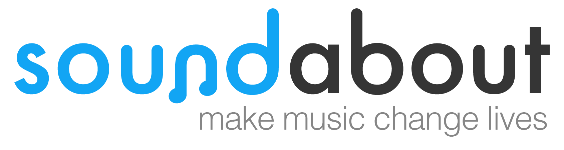 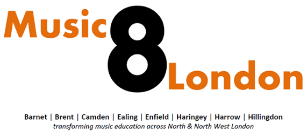 Network and Training Centre Soundabout’s new partnership to support music services, hubs and music practitioners across the SEND sector in the London boroughs of Barnet, Brent, Camden, Ealing, Enfield, Haringey, Harrow, Hillingdon and beyond.FREE CPD opportunity!!!SOUNDS MODERN!With Pete Ord from SOUNDABOUT showing youhow to engage your SEND pupils in music using 21st century resources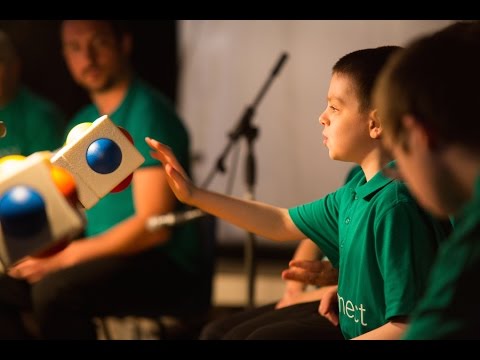 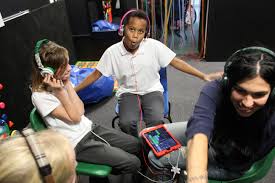 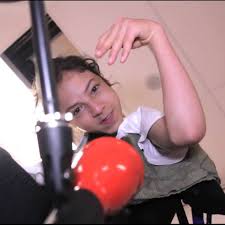 Thursday 20th June 201910 am-4pm at:Kingsley High SchoolWhittlesea Rd, Harrow HA3 6NDhttp://www.kingsley.harrow.sch.uk/welcome/ (nearest station: Headstone Lane overground; parking on or close to site)Tea/Coffee providedBring your own lunch RSVP by Feb 15th to jennycooper@soundabout.org.ukRegistered Charity No.1103002                                                                         https://www.soundabout.org.uk/